MODUŁ II., CZ. DRUGA TEKST 1.Odpowiedz na pytania, przekreślone litery utworzą hasło – wyjaśnij je, odnosząc się do tekstu. Punkty otrzymasz za wypełnienie całego zadaniaInaczej ekwipunek podróżnika  -  _ _ _ _ _Dom Eskimosa - _ _ _ _ _Jan ……, podróżował z Markiem Kamińskim - _ _ _ _Lubisz, gdy sypie zimą- _ _ _ _ _Noszą je Eskimosi, bo są bardzo ciepłe - _ _ _ _ _Można na nich w zimie zjeżdżać z górki - _ _ _ _ __ _ _ _ _ _ - ……………………………………………………………………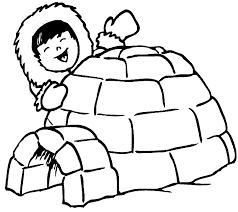 Imię i nazwisko…………………………………………………………………………KUPON NR 2MODUŁ II., CZ. DRUGA TEKST 1.Odpowiedz na pytania, przekreślone litery utworzą hasło – wyjaśnij je, odnosząc się do tekstu. Punkty otrzymasz za wypełnienie całego zadaniaInaczej ekwipunek podróżnika  -  _ _ _ _ _Dom Eskimosa - _ _ _ _ _Jan ……, podróżował z Markiem Kamińskim - _ _ _ _Lubisz, gdy sypie zimą- _ _ _ _ _Noszą je Eskimosi, bo są bardzo ciepłe - _ _ _ _ _Można na nich w zimie zjeżdżać z górki -  _ _ _ _ __ _ _ _ _ _ - ……………………………………………………………………Imię i nazwisko…………………………………………………………………………KUPON NR 2